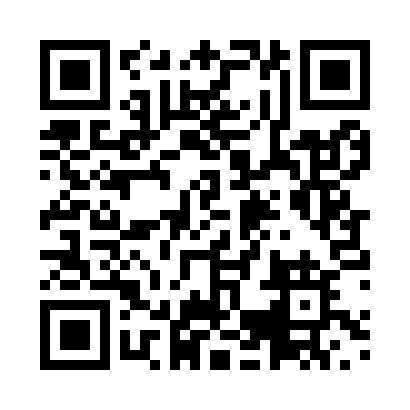 Prayer times for Biyem, CameroonWed 1 May 2024 - Fri 31 May 2024High Latitude Method: NonePrayer Calculation Method: Muslim World LeagueAsar Calculation Method: ShafiPrayer times provided by https://www.salahtimes.comDateDayFajrSunriseDhuhrAsrMaghribIsha1Wed4:485:5912:073:266:157:222Thu4:475:5912:073:266:157:223Fri4:475:5912:073:276:157:224Sat4:475:5912:073:276:157:235Sun4:465:5912:073:276:157:236Mon4:465:5812:073:276:157:237Tue4:465:5812:063:276:157:238Wed4:465:5812:063:286:157:239Thu4:455:5812:063:286:157:2310Fri4:455:5812:063:286:157:2311Sat4:455:5812:063:286:157:2412Sun4:455:5812:063:296:157:2413Mon4:445:5812:063:296:157:2414Tue4:445:5712:063:296:157:2415Wed4:445:5712:063:296:157:2416Thu4:445:5712:063:306:157:2517Fri4:445:5712:063:306:157:2518Sat4:445:5712:063:306:167:2519Sun4:435:5712:063:306:167:2520Mon4:435:5712:073:316:167:2521Tue4:435:5712:073:316:167:2622Wed4:435:5712:073:316:167:2623Thu4:435:5712:073:316:167:2624Fri4:435:5712:073:326:167:2625Sat4:435:5712:073:326:177:2726Sun4:435:5712:073:326:177:2727Mon4:435:5712:073:336:177:2728Tue4:435:5712:073:336:177:2729Wed4:435:5812:073:336:177:2830Thu4:435:5812:083:336:187:2831Fri4:435:5812:083:346:187:28